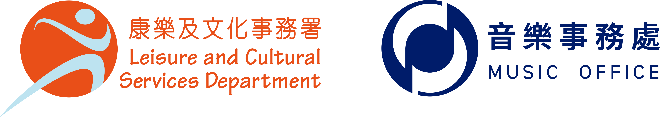 2022-23 Art Tech School Programme (Pilot Scheme)Innovative Music Making: MO x e-OrchApplication FormApplication Deadline: 18 July 2022 (Mon)Please read the Notes on Application on the pamphlet or the Music Office webpage carefully before completing this form. Completed form can be submitted via one of the following channels: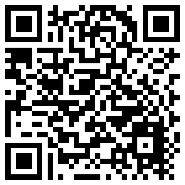 E-mail：moarttech@lcsd.gov.hk  orFax：3104 1352
　　　Enquiries：2158 6467 / 3842 7776			  										 	 				  Activity Details___________________________________________________________________________________________________________________________________________Please complete this form in block letters and tick  in the appropriate box(es).1. Particulars of School(Correspondence will be sent via this email address)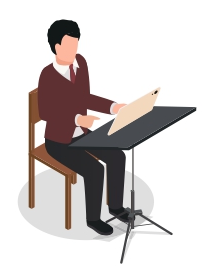 Our school   agrees   disagrees   to receive publicity information from the Music Office through the address and email address of the school provided.2. School Facilities3. Information of Participating Students4. Programme Schedule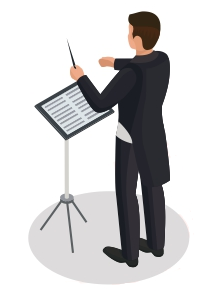 4. Online InterviewI, the undersigned, have read and agree to observe the Notes on Application of “2022-23 Art Tech School Programme (Pilot Scheme) - Innovative Music Making: MO x e-Orch”. We understand that the Music Office shall have the absolute discretion to capture, make, take and use any photograph, recordings or videos of the programme for any lawful purposes including advertising and promotion of the event.The personal data provided by means of this form will be used by the Music Office for processing your application and will be held for correspondence in relation to this activity. The provision of personal data by means of this form is voluntary. If you do not provide sufficient information, we shall not be able to process your application. You have a right of access and correction with respect to personal data as provided in sections 18 & 22 and Principle 6 of Schedule 1 of the Personal Data (Privacy) Ordinance (Cap. 486). Your right of access includes the right to obtain a copy of your personal data provided by this form. For access to and correction of personal data, please write to the A&P Section, Music Office, 7/F Sha Tin Government Offices, No. 1 Sheung Wo Che Road, Shatin, N.T.,Name of School (Chinese)Name of School (Chinese)Name of School (English)Name of School (English)School AddressSchool AddressDistrictDistrictTel. no.Name of Teacher-in-chargeName of Teacher-in-chargeMr. Ms.     PostE-mailMobileThe school shall reserve the venue and the equipment required 30 minutes before the event for technical checking.The school shall reserve the venue and the equipment required 30 minutes before the event for technical checking.The school shall reserve the venue and the equipment required 30 minutes before the event for technical checking.The school shall reserve the venue and the equipment required 30 minutes before the event for technical checking.The school shall reserve the venue and the equipment required 30 minutes before the event for technical checking.VenueSchool Hall(     /F with  without lift)Activity Room(     /F；with  without lift)Music Room(     /F；with  without lift)Others(Please specify)      Our school   agrees   disagrees   to conduct the programme via online platform (Zoom) in case of the suspension of face-to-face classes.Our school   agrees   disagrees   to conduct the programme via online platform (Zoom) in case of the suspension of face-to-face classes.Our school   agrees   disagrees   to conduct the programme via online platform (Zoom) in case of the suspension of face-to-face classes.Our school   agrees   disagrees   to conduct the programme via online platform (Zoom) in case of the suspension of face-to-face classes.EquipmentComputer with internet accessProjector and ScreenPA System with 3.5mm jack input1M 3.5mm aux audio cablei-Pad (Quantity      )Portable speaker (Quantity      ）Wireless microphone with cover (Quantity      )Wireless microphone with cover (Quantity      )Wireless microphone with cover (Quantity      )Class      Number of students      DateVenueTimeModule 1Ensemble PerformanceOct to Dec 2022On-campus1st ChoiceEvery * Mon/Tue/Wed/Thu/Fri/Sat*A.M./P.M.  from      to      2nd ChoiceEvery *Mon/Tue/Wed/Thu/Fri/Sat*A.M./P.M.  from     to      * Please tick  in the appropriate box(es)Module 2Collaborative CreationJan to Apr 2023On-campus1st ChoiceEvery * Mon/Tue/Wed/Thu/Fri/Sat*A.M./P.M.  from      to      2nd ChoiceEvery *Mon/Tue/Wed/Thu/Fri/Sat*A.M./P.M.  from     to      * Please tick  in the appropriate box(es)Module 3Concert RehearsalMay to Jun 2023On-campus1st ChoiceEvery * Mon/Tue/Wed/Thu/Fri/Sat*A.M./P.M.  from      to      2nd ChoiceEvery *Mon/Tue/Wed/Thu/Fri/Sat*A.M./P.M.  from     to      * Please tick  in the appropriate box(es)Module 4Finale Concert15 July 2023Kwai Tsing TheatreRehearsal: 2pm - 6pmConcert:  7:30pm (tentative)Date and Time (You can choose more than one)Date and Time (You can choose more than one)Date and Time (You can choose more than one)9 August 2022 A.M.P.M.10 August 2022 A.M.P.M.Signature of Principal:Name of Principal:(in Block Letters)Date:School Chop: